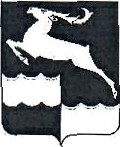 АДМИНИСТРАЦИЯ КЕЖЕМСКОГО РАЙОНАКРАСНОЯРСКОГО КРАЯПОСТАНОВЛЕНИЕ31.08.2023					№ 709-п				 г. КодинскОб открытии школьных автобусных маршрутовВ соответствии с ч. 2 ст. 40 Федерального закона от 29.12.2012 № 27З-ФЗ «Об образовании в Российской Федерации», постановлением Администрации Кежемского района от 14.02.2023 № 124-п «Об утверждении Порядка взаимодействия в сфере организации транспортного обеспечения обучающихся в муниципальных образовательных организациях, реализующих основные общеобразовательные программы начального общего, основного общего, среднего общего образования, муниципального образования Кежемский район», принимая во внимание акты обследования школьных автобусных маршрутов от 31.08.2023, руководствуясь ст.ст. 17, 20, 32 Устава Кежемского района, ПОСТАНОВЛЯЮ:Открыть с 01.09.2023 в течение учебного года, специальные (школьные) автобусные маршруты для перевозки учащихся к муниципальным общеобразовательным учреждениям и развоза учащихся из муниципальных общеобразовательных учреждений по окончании занятий:д. Сыромолотово - г. Кодинск;д. Taгapa (ул. Киевская - ул. Школьная);д. Чадобец - с. Заледеево;д. Климино - с. Заледеево;мкр-он Южный - г. Кодинск;мкр-он Южный  - г.Кодинск (ул.Ангарская – МБОУ КСОШ №2)мкр-он Лукоморье - г.Кодинск2. Исполняющему обязанности руководителя муниципального казенного учреждения «Управление образования Кежемского района» Перетягиной Л.Н., организовать перевозку учащихся, заключить контракт с перевозчиком на перевозку учащихся образовательных организаций, расположенных на территории муниципального образования город Кодинск.2.1. Директорам школ МКОУ «Заледеевская СОШ» Бабичеву А.И. и МКОУ «Тагарская СОШ» Безруких О.И. организовать перевозку учащихся, проживающих на территории муниципальных образований Заледеевский сельсовет, Тагарский сельсовет, заключить контракты с перевозчиками на перевозку учащихся;2.2. Для заключения контрактов подготовить и передать перевозчикам:- заверенный список перевозимых учащихся;- список лиц ответственных за перевозку учащихся.2.3. В целях предупреждения 	детского дорожно-транспортного травматизма:- провести инструктаж учащихся о правилах поведения в автобусах;- организовать перевозку учащихся с обязательным сопровождением лиц ответственных за перевозку;- провести инструктаж лиц ответственных за перевозку учащихся с регистрацией в журнале;- вывесить в учебных заведениях согласованный с перевозчиками график (расписание) движения автобусов;- согласовать с перевозчиком график (расписание) движения автобуса и расположения мест посадки-высадки учащихся.3. Перевозчику:- составить паспорта и схемы школьных маршрутов;- установить на остановках школьных маршрутов трафарет «Школьный маршрут» с указанием времени прохождения автобуса.4. Признать утратившим силу постановление Администрации района от 29.08.2022 №596-п «Об открытии школьных автобусных маршрутов».5. Контроль за исполнением настоящего постановления возложить на заместителя Главы Кежемского района по жизнеобеспечению района                      А.М. Игнатьева.6. Постановление вступает в силу со дня, следующего за днем его официального опубликования в газете «Кежемский Вестник» и распространяет свое действие на правоотношения, возникшие с 01.09.2023.Глава района                                                                                П.Ф. Безматерных